Fußball – Sport – Club Eisbergen e.V.Ritterstraße 45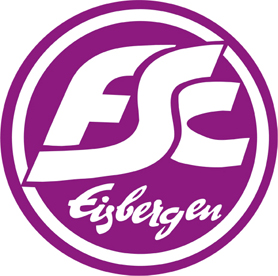 32457 Porta WestfalicaÄ n d e r u n g s a n t r a gÄnderung der Mitgliedschaftim Fußball-Sport-Club Eisbergen e.V.zum ___________________________Bitte ALLE Felder in Blockschrift ausfüllen und Zahlen deutlich schreiben.________________________________     ________________________________(Name  -  Pflichtangabe)                                          (Vorname  -  Pflichtangabe)________________________________     ________________________________(Straße und Hausnummer  -  Pflichtangabe)         (PLZ, Wohnort  -  Pflichtangabe)___________________________               ________________________________   (Geburtsdatum  -  Pflichtangabe)                           (Telefon, E-Mai  -  freiwillige Angabe)Änderung der Mitgliedschaft (bitte ankreuzen  -  Pflichtangabe)von:							auf:Männer			monatlich   10,00 € (   )		Männer			monatlich 10,00 € (   )Frauen			monatlich     5,00 € (   )		Frauen			monatlich   5,00 € (   )Kinder, Jugendliche	monatlich     6,00 € (   )		Kinder, Jugendliche	monatlich   6,00 € (   )Familienbeitrag		monatlich   13,50 € (   )		Familienbeitrag		monatlich 13,50 € (   )Kündigung der Mitgliedschaft (   )gem. § 7 Abs. 1b) und Abs. 2 der Satzung                  Für Familienmitgliedschaft: (Vater, Mutter und mindestens ein minderjähriges Kind)Die Satzung und Ordnungen des Vereins in der jeweils gültigen Fassung werden anerkannt. Die datenschutzrechtliche Einwilligungserklärung vom ___________________ist Bestandteil dieses Änderungsantrages. Pflichtangaben:Vater:  _________________________________     ________________________            (Name, Vorname)                                                        (Geburtsdatum)Mutter: _________________________________    ________________________            (Name, Vorname)                                                        (Geburtsdatum)Kind:  männl. (  ) weibl. (  ) div. (  )__________________  ___________________                	                                                            (Vorname)                        (Geburtsdatum)                          Kind:  männl. (  ) weibl. (  ) div. (  )__________________  ___________________                                                                             (Vorname)                         (Geburtsdatum)Die Mitgliedsbeiträge für Männer, Frauen und Familien werden jeweils vierteljährlich zum 01.01. / 01.04. / 01.07. und 01.10. jeden Jahres undfür Kinder/Jugendliche jeweils halbjährlich zum 01.04. und 01.10. jeden Jahreseingezogen. Sollte der 1. kein Bankarbeitstag sein, erfolgt der Einzug am nächsten Bankarbeitstag. Es gilt weiterhin für den Einzug des/der geänderten Mitgliedsbeitrages/Mitgliedsbeiträge das dem Fußball-Sport-Club Eisbergen e.V. vorliegende SEPA-Basis-Lastschriftmandat für wiederkehrende Zahlungen. __________________________________  X   _______________________________________(Datum, Unterschrift Mitglied bzw. Erziehungsberechtigter oder gesetzlicher Vertreter)Bankverbindung: VerbundVolksbank OWL eG  /  BIC: DGPBDE3MXXX                                                                                              Hauptverein:   IBAN  DE41 4726 0121 0900 0103 00                              Jugendabteilung:   IBAN  DE68 4726 0121 0901 5946 00    Stand: Oktober 2021 